2020-2021学年第一学期12月阶段性考试高三年政治试卷注意事项：1．请用2B铅笔将选择题答案填涂到答题卡上，主观题答案必须作答到答题卷指定位置；2．本试卷分Ⅰ、Ⅱ卷，全卷满分100分。考试时间75分钟。请准确把握时间，高效作答！第Ⅰ卷（选择题，共48分）本卷共16小题，每小题3分。在每小题给出的四个选项中，只有一项是符合题目要求的。1．新冠疫情使不起眼的“口罩”一度十分热销，价格大幅度上涨。全国口罩生产企业为强化生产能力，调拨了多台机器，培训转岗了大量工人，使其生产口罩能力大幅提高。不考虑其他因素，能正确反映这种变动传导效应的是(D、S为变动前,D1、S1为变动后)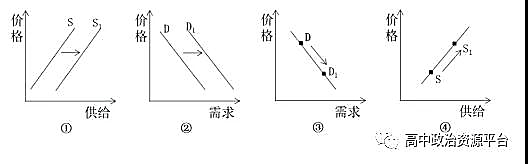 A．①→③      B．①→④      C．②→③      D．②→④2.近年来，改革开放不断催生发展活力。老百姓常用的许多药品降价了，网络提速降费使刷屏更快了，企业制度性交易成本降低了，垃圾分类引领着低碳生活新时尚。以下政策及其传导路径有效的是①网络提速降费→减轻相关企业负担→提振企业信心→企业活力增强　②垃圾分类→挖掘垃圾的资源价值→增加经济和生态效益→促进绿色发展　③常用药品降价→缓解病人负担→居民投资规模扩大→企业竞争力提升　④制度性交易成本降低→提高供给质量→延伸产业链→居民消费水平提高A．①②        B．①③        C．②④        D．③④3.某地农村地域广，土质优越，但依靠传统农业增收缓慢，经济相对落后。后来，当地政府实施“双富工程”，采取“农户+投资人=合作社”的形式，投资人是城市市民，其闲散资金等投向农村，与农村农民的土地、劳动力、生产技术等生产要素结合，在当地农民专业合作社的委托管理和监督指导下，进行猕猴桃标准化种植，共担投入、共享收益，实现市民与农民双双富裕。“双富工程”的成功得益于当地①创新盈利模式，壮大集体经济，发展现代农业②拓宽融资渠道，激发要素活力，城乡融合发展③盘活土地资源，拓宽销售渠道，推动共享发展④实施科技兴农，延长产业链条，深化产业合作A. ①②        B. ①③        C. ②④        D. ③④4.近年来，我国固体废物进口量不断下降，如下图所示：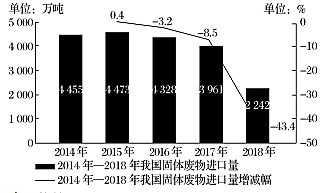 分析上述现象的原因，合理的是①建设资源节约、环境友好的绿色发展体系的成果②解决发展内外联动问题，坚持贯彻开放发展理念③为了扩大国内市场需求，减少我国固体废物进口④解决人与自然和谐其生问题，落实绿色发展理念A. ①②        B. ②③        C. ①④        D. ③④5.2020年11月15日，东盟10国和中国、日本、韩国、澳大利亚、新西兰共15个亚太国家正式签署了《区域全面经济伙伴关系协定（RECP）》, 标志着旨在通过削减关税及非关税壁垒促进自由贸易的全球规模最大的自由贸易协定正式达成。该自由贸易协定达成可能产生的影响是①减少贸易摩擦，RCEP可能成为解决国际贸易冲突的主要途径②RCEP将成为经济全球化的主要载体，加速经济全球化的进程③推动多边贸易，促进跨国投资，有利于亚太区域贸易一体化④加大市场竞争，推动市场主体改善生产和服务，造福消费者A．①②        B．①④        C．②③        D．③④6.作为全国农村集体产权制度改革试点城市之一的广州，稳步有序推进农村集体产权制度改革工作，发挥农村集体经济组织管理核心作用，建立适应城乡融合发展要求的农村集体经济管理体制和运行机制，化解制约农村集体经济发展的障碍，激发集体经济活力。其意义在于①建立适应城乡融合发展的基层行政管理体制②提升基层自治组织的治理水平和服务效能③推动村民自治逐步走上制度化、规范化轨道④巩固和发展了党在村民自治中的群众基础A．①②        B．①④        C．②③        D．③④7．所谓“容缺受理”，是政务服务中针对那些具备基本条件、主要申报材料齐全且符合法定条件，但次要条件或手续有欠缺的行政审批事项，职能部门可以“暂时性容忍”办理，办事群众或企业只需签订一份“申请容缺受理承诺书”，在相应时间内补齐相应材料即可。这一举措①有利于建设诚信的法治政府　      ②体现了政府的改革精神和为民情怀　③是完善行政监督体系的体现　      ④需要辅之以严格的失信惩戒制度A．①②        B．①③        C．②④        D．③④8.2020年5月25日，全国人大常委会委员长向十三届全国人大三次会议报告工作。在过去的15个月里，全国人大常委会审议动物防疫法修订草案、生物安全法草案，制定疫苗管理法、基本医疗卫生与健康促进法……积极回应社会关切，为疫情防控和经济社会发展担当起了自己的职责。由此可以看出①全国人大常委会充分发挥了国家立法机关的作用②全国人大常委会作为全国人大执行机关行使重要职权③全国人大和全国人大常委会共同构成国家权力机关体系④人民代表大会制度是支撑我国治理体系的根本政治制度A．①②        B．①④        C．②③        D．③④9.2020年10月1日，是新疆维吾尔自治区成立65周年。65年来，中央财政对新疆补助累计超过2.35万亿元，全国19个省市对口支援新疆，新疆各族群众齐心协力，共同建设“大美新疆”。这说明我国①保障少数民族行使自治权，促进各民族共同繁荣②形成了各族人民互相合作共同奋斗的大团结局面③把少数民族的特殊利益与国家整体利益协调起来④实行民族团结和各民族共同繁荣的基本政治制度A．①②        B．①④        C．②③        D．③④10.“春种、夏耘、秋收、冬藏”，传统农业作为一种生产方式，承载着丰富的历史文化信息。有学校组织学生到京郊参加插秧、开镰等农事体验活动，体会劳动的艰辛感受丰收的喜悦。这一做法①说明农耕生产方式已成为文化遗产，应加大保护力度②可以帮助青少年了解农耕文化，深化对农耕生产方式的认识③可以增强青少年变革自然的能力，提高农业生产力水平④有利于引导青少年珍惜劳动果实，培养吃苦耐劳的意志品格A．①②        B．①③        C．②④        D．③④11.2020年6月27日，国家大剧院举行“声如夏花”之“炎黄故事”音乐会。此音乐会将秀美的江南小调、苍茫的西北旋律等不同地域、不同民族的华夏曲调浓缩一体，贏得了来自英国、德国等51个国家及地区观众的共鸣。这表明①中华文化具有博大精深的特点②文化工作者要坚持以人民为中心的创作导向③文化是民族的，也是世界的  ④对传统文化创造性转化才能满足人的文化需求A．①②        B．①③        C．②④        D．③④12.笛卡尔认为:“我思， 故我在”，亦有人认为“我在，故我思”。这两种观点①反映了辩证法与形而上学的对立       ②分歧在于思维和存在是否有同一性③反映了唯物主义与唯心主义的对立     ④根本分歧在于思维和存在何者是本原A．①②        B．①③        C．②④        D．③④13.“知”与“智”是一种互为依托、互相促进的关系。没有一定的知识积累，智慧便无从谈起；没有相应的智慧，知识再多也不能得到很好的利用。哲学是“智慧之学”，要将具体知识转化为哲学智慧，应该A．用哲学取代其他的具体知识           B．对具体知识进行概括和升华C．坚持哲学对具体知识的指导           D．在实践基础上丰富具体知识14.中国“可见光通信系统关键技术研究”近日获得重大突破，可见光实时通信速率提高至50Gbps，相当于0.2秒下载一部高清电影。未来，该技术可实现有光照即可上网。可以形成万亿级年产值的战略性新兴产业。关键技术的突破①佐证了物质世界的可知性       ②说明意识的能动性是客观世界发展的保证③充分发挥了人的主动创造性     ④表明人为事物的联系并非独立于人的意识之外A. ①②        B. ①③        C. ②④        D. ③④15.科学家研究发现，植物可以对各种各样的音乐作出不同的反应。如果植物伴随着音乐成长，根系和叶绿素都会增多。玉米和大豆“听”了《蓝色狂想曲》，心情舒畅，发芽特别快。上述发现说明了 ①生物具有的反应特性为人类意识产生提供了可能②生命物质对于外界刺激具有感应的特性和能力③一切物质对外界事物都具有感觉的能力和特性④不同物质的反应形式之间有着必然的本质的联系A．①②        B．①④        C．②③        D．②④16.某企业针对新冠肺炎临床诊断研发了一套全新AI（人工智能）诊断技术，AI可以在20秒内准确地对新冠疑似案例CT影像做出判读，分析结果准确率达到96%，大幅提升诊断效率。对此分析正确的是①AI延伸了人类的认识器官，推动了人类意识的发展②AI在实践中比人类更具有自觉选择性和主动创造性③AI是人类通过实践把观念的东西变成了现实的东西④AI基于数据处理能力更能揭示事物发展的内在本质A．①③        B．①④        C．②③        D．②④第Ⅱ卷（非选择题，共52分）17.2020年全面建成小康社会、实现第一个百年奋斗目标，贫困人口全部脱贫是一个标志性指标。资源变股权、资金变股金、农民变股民——重庆市南川区在精准扶贫路上做出了新的探索。该区将财政扶贫资金作为入股资金投入辖区内合作社（企业），让贫困户变成股东。同时坚持生态产业化、产业生态化，把零散的土地集中起来、闲置的资源利用起来、扶贫资金整合起来，通过规模化、产业化、股权化扶贫。贫困户每年可从产业中获得入股分红、土地流转、打工等收入，实现百姓富与生态美的有机统一。结合材料并运用所学经济知识，分析重庆市南川区精准扶贫新探索的成功之处。（10分）18.阅读材料，完成下列要求。制定和实施国民经济和社会发展五年规划，是中国共产党治国理政的重要方式。五年规划是我国经济社会发展的指南，是引领经济社会发展的纲领，是国家战略的阶段性部署和具体安排。1953 年至今，我国已制定和实施了13 个五年规划。"十四五"时期，是我国在全面建成小康社会基础上开启全面建设社会主义现代化国家新征程的第一个五年。当前和今后一个时期，我国发展仍然处于重要战略机遇期，但机遇和挑战都有新的发展变化。2020年7月，中共中央政治局召开会议，决定召开党的十九届五中全会，研究关于制定国民经济和社会发展第十四个五年规划。习近平总书记强调，"十四五"规划的制定必须高举中国特色社会主义伟大旗帜，必须坚持以人民为中心的发展思想，必须把新发展理念贯彻发展全过程和各领域，并亲自主持召开系列座谈会，直接听取社会各界对"十四五"时期我国经济社会发展的意见和建议。"十四五"规划编制工作，还开展了网上意见征求活动。2020年10月29日，中共十九届五中全会审议通过《关于制定国民经济和社会发展第十四个五年规划和二〇三五年远景目标的建议》。国务院将根据《建议》制定《国民经济和社会发展第十四个五年规划和二〇三五年远景目标纲要》，提请将于2021 年召开的十三届全国人大四次会议审议。运用政治生活知识，说明中国共产党在“十四五”规划和二〇三五年远景目标制定中是如何发挥领导核心作用的。（10分）19.阅读材科，完成下列要求。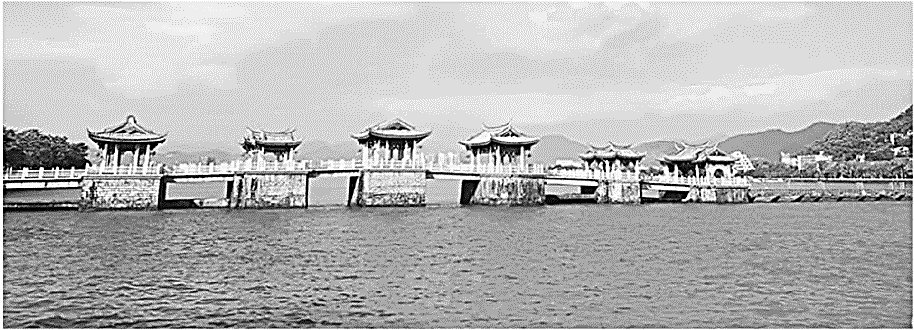 2020年10月12日下午，习近平来到广东潮州考察，期间沿着被誉为“世界上最早的启闭式桥梁”广济桥步行。习近平强调，广济桥历史上几经重建和修缮，凝聚了不同时期劳动人民的匠心和智慧，具有重要的历史、科学、艺术价值，是潮州历史文化的重要标志。要珍惜和保护好这份宝贵的历史文化遗产，不能搞过度修缮、过度开发，尽可能保留历史原貌，保护我们民族的瑰宝，让旅游成为人们感悟中华文化、增强文化自信的过程。（1）结合材料，运用文化生活的相关知识，谈谈为什么要珍惜和保护好广济桥。（9分）（2）请你就珍惜和保护广济桥提出三条可行性建议。（6分）20.中共一大会址“走”上剪纸，革命文物算盘“化”作电脑键盘，红色地标建筑“嵌”进桌游地图……让革命文物“活起来”，让抽象变得具象，峥嵘岁月可以瞬间拉近，红色文化原来如此动人。先能看到、再感兴趣、最后由衷喜欢，经由这样的路径，借助文创的巧劲，红色文化就能抵达年轻人的心底，带进了你我的生活。久久为功，它的精神属性能在百姓心中凝聚起广泛的认同与共识。这种共识，与时代同频，与民心共振，并将持续产生深远的影响力。结合材料，运用文化生活知识，分析让革命文物“活起来”对发展中国特色社会主义文化的意义。(8分)21.阅读材料，完成下列要求。2020年5月28日，十三届全国人大三次会议表决通过了《中华人民共和国民法典》，宣告中国“民法典时代”正式到来。编纂民法典是党的十八届四中全会提出的重大立法任务，是以习近平同志为核心的党中央作出的重大法治建设部署。2015年3月，全国人大常委会法制工作委员会启动民法典编纂工作。2017年3月，十二届全国人大五次会议审议通过《民法总则》。2019年12月，全国人大常委会审议了民法典草案，并决定将民法典草案提请十三届全国人大三次会议审议。2020年两会期间，代表委员们对民法典草案展开认真审议和热烈讨论。根据各方面意见，又作了100余处修改，其中实质性修改40余处。编纂民法典，是对我国现行民事法律规范进行全面系统的编订纂修而形成的一部具有中国特色、体现时代特点、反映人民意愿的民法典，是顺应时代新变化的必然之举。《中华人民共和国民法典》的制定是顺应时代新变化的必然之举。请运用认识论的相关知识并结合材料加以说明。（9分）2020-2021学年第一学期12月阶段性考试高三年政治评分细则一、选择题1．D  2．A  3．A  4．C  5．D  6．C  7．C  8．B  9．C  10．C  11．B  12．D  13．B  14．B  15．A  16．A  二、非选择题17．（10分）①通过再分配调节机制（1分），发挥财政在促进社会公平、改善人民生活方面的作用（1分）。②通过入股建立利益共享、风险共担机制（1分，或答完善分配激励机制也可以给1分），调动贫困户的积极性，多渠道增加贫困户的收入（1分）。③重视市场在资源配置中的决定性作用（1分），激发劳动力、土地、资源等生产要素的活力（1分，或激发市场活力）。④通过规模化、产业化经营（1分），推动农村经济结构调整，转变农村经济发展方式（1分，或产业结构优化升级、或实现农业现代化也可以给1分）。⑤深入贯彻落实新发展理念，加强生态文明建设（1分，或贯彻绿色发展理念），促进农村经济的可持续发展（1分）。18．（10分）①中国共产党的领导是中国特色社会主义最本质的特征，是中国特色社会主义制度的最大优势。（3分，答出两句就给3分，答出一句给2分，或答中国共产党是中国特色社会主义事业的领导核心，可给2分）②中共中央总揽全局、协调各方（1分），就制定“十四五”规划和二〇三五年远景目标提出建议，确定大政方针（1分）。③科学研判形势，并就规划制定问计于民（1分），坚持科学、民主执政（1分，或答坚持以人民为中心也可以给1分）。④国务院根据建议制定的规划纲要，提请全国人大人审议（1分），党的主张通过法定程序上升为国家意志（1分），坚持党的领导、人民当家作主和依法治国的统一。（1分）19．（1）（9分）①精神产品离不开物质载体，广济桥是中华文化的载体（1分），见证了源远流长、博大精深的中华历史文化（2分），必须珍惜和保护；②广济桥是中华民族历史文化成就的重要标志（1分），珍惜和保护广济桥对于研究中华文明的历史演进，展现世界文化的多样性有着积极作用（2分）,；（若学生答出文化遗产的地位和作用，稍加分析即可给3分）③文化在继承的基础上发展（1分，或回答传统文化具有鲜明的民族性，是维系民族生存发展的精神纽带），珍惜和保护广济桥有利于坚定文化自信（1分），增强对中华文化的认同感和归属感（1分）。（2）（6分）①组织专家学者提炼广济桥的文化价值，进行宣传教育，提醒游客爱护广济桥。②根据广济桥的承重量对游人数量进行管控，对车辆进行限制或限行。③组织桥梁专家和文物修缮工作人员定期对广济桥进行保养，修旧如旧。（每点2分）20．（8分）①有利于推动文化的创造性转化和创新性发展，增强文化创造活力，传承革命文化；②有利于培育和践行社会主义核心价值观，凝魂聚气，强基固本；③有利于坚定理想信念，筑牢理想信念之基，培养担当民族复兴大任的时代新人；④有利于发展人民大众喜闻乐见的社会主义文化，满足人民群众的精神文化需求；⑤有利于坚定文化自信，凝聚起广泛的认同和共识。（每点2分，答出其中4点给满分）21．（9分）①实践是认识的基础。实践是认识的来源、动力和目的。（2分，答出实践是认识的基础给1分，答出实践是认识的来源、动力和目的任意两个给2分）制定《民法典》是我国经济社会发展状况的要求，体现了时代特色，维护了人民的合法权益。（1分）②真理是具体的有条件的，是主观与客观、理论与实践的具体的历史的统一。（2分，两句各1分）法制应随着社会生活的变迁而与时俱进。（1分）③认识具有反复性、无限性,追求真理是一个过程（2分，答出认识具有反复性、无限性和上升性即可给2分）。要在实践中检验和发展真理，《民法典》的制定经历了多次讨论和修改。（1分）（如果学生答出与时俱进、开拓创新，在实践中认识和发现真理，在实践中检验和发展真理，可以给2分，但不重复给分。）